ПРОДУКТОВЫЙ НАБОРдля детей не льготных категорий (1-4 классов, 5-11 классов)за период с 31 октября по 30 ноября 2022 года(за 22 учебных дня)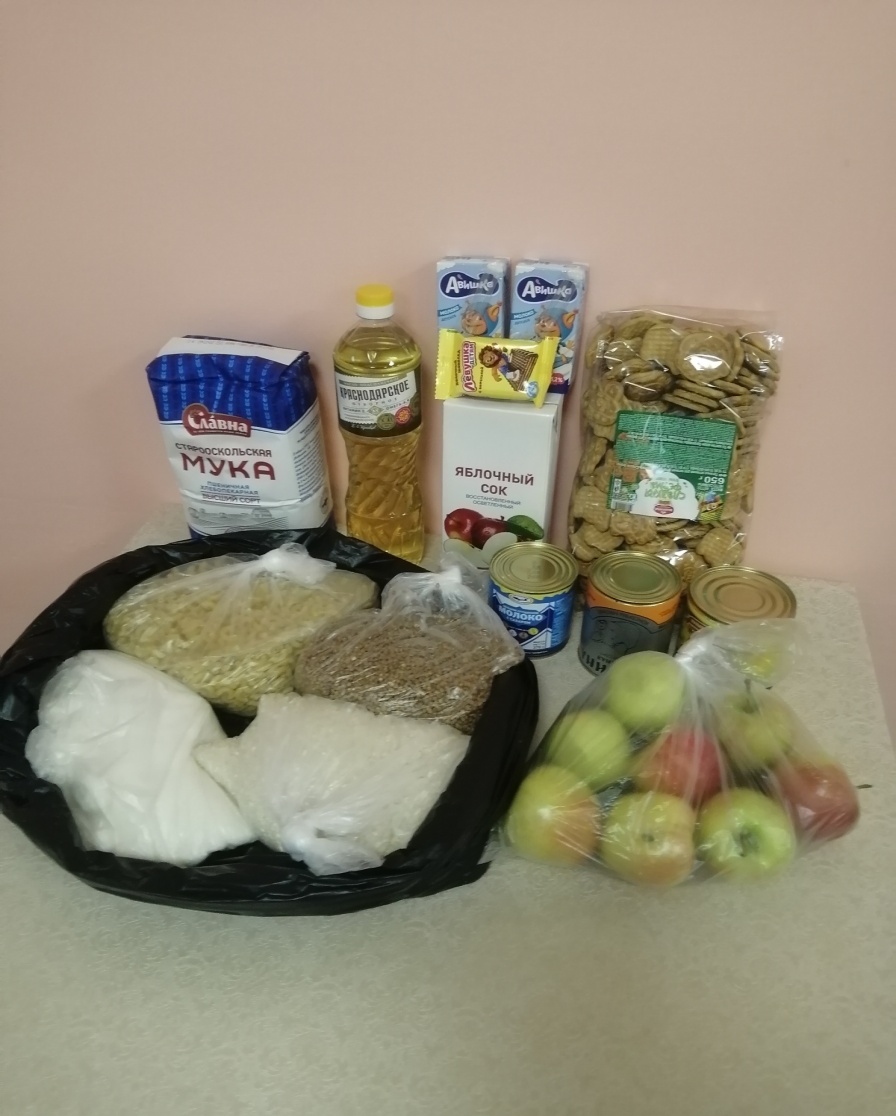 ПРОДУКТОВЫЙ НАБОРдля детей льготной категорииза период с 21 ноября по 30 ноября(за 8 учебных дня)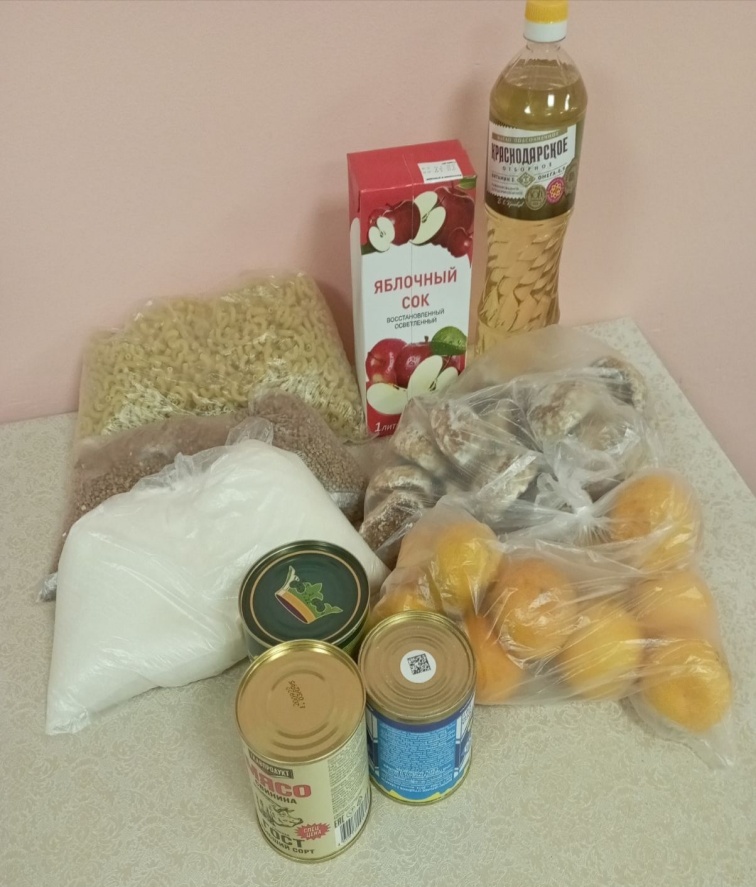 ПРОДУКТОВЫЙ НАБОРдля обучающихся льготных категорийза период с 31 октября по 20 ноября 2022 года(за 13 учебных дней)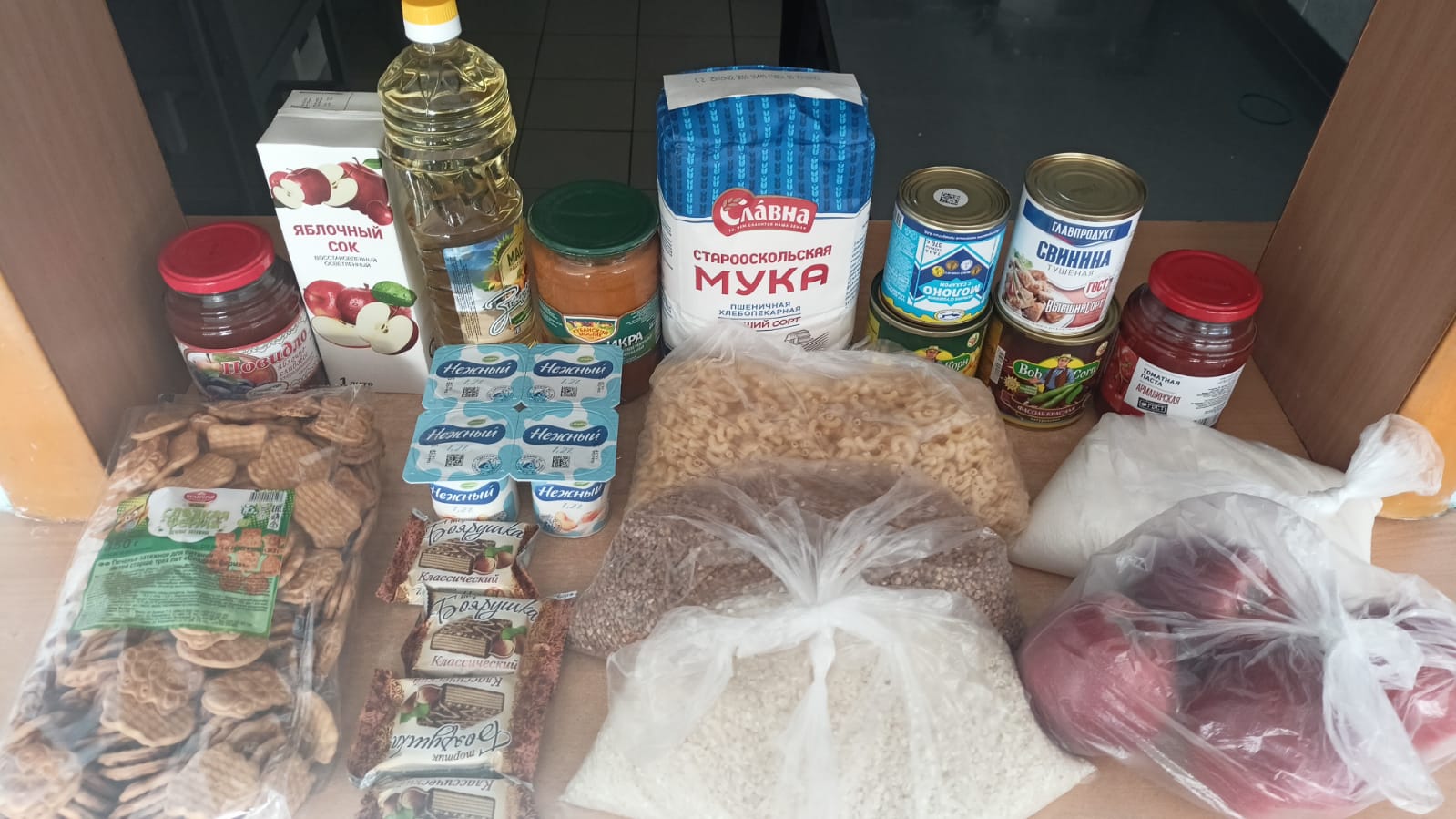 № п/пНаименование продуктов питанияобъёмЕд. изм.1Изделия макаронные1кг2Гречневая крупа1кг3Рисовая крупа1кг4Свежие фрукты (яблоко)1кг5Сахар1кг6Мука (в индивидуальной упаковке) 2 кг1шт.7Печенье (в индивидуальной упаковке) 0,650 г.1шт.8Молоко сгущенное 0,375 гр.1шт.9Кукуруза консервированная 0,425 гр.1шт.10Масло растительное 0,9 л1шт.11Сок фруктовый 1 л1шт.12Консервы мясные ГОСТ (филе свинины) 0,325 гр.1шт.13Молоко ультропастеризованное 3,2 % 0,2 л2шт.14Десерт «Левушка детям» 1шт.№ п/пНаименование продуктов питанияобъёмЕд. изм.1Изделия макаронные1кг2Гречневая крупа1кг3Свежие фрукты (мандарины);1кг4Сахар 1 кг;1кг5Кондитерские изделия 1 кг;1кг6Горошек консервированный 0,425 гр. 1шт.7Молоко сгущенное 0,375 гр. 1шт.8Масло растительное 0,9 л. 1шт.9Мок фруктовый 1 л.1шт.10Консервы мясные ГОСТ (филе свинины) 0,325 гр.1шт.№ п/пНаименование продуктов питанияобъёмЕд. изм.1Изделия макаронные1кг2Гречневая крупа1кг3Рисовая крупа1кг4Свежие фрукты (яблоко)1кг5Сахар1кг6Мука (в индивидуальной упаковке) 2 кг1шт.7Печенье (в индивидуальной упаковке) 0,650 г.1шт.8Томатная паста 0,500 гр.1шт.9Молоко сгущенное 0,375 гр.1шт.10Кукуруза консервированная 0,425 гр.1шт.11Масло растительное 0,9 л1шт.12Сок фруктовый 1 л	1шт.13Фасоль консервированная 0,425 гр.1шт.14Консервы мясные ГОСТ (филе свинины) 0,325 гр. 1шт.15Икра овощная 0,650 гр.1шт.16Яблочное повидло 0,610 гр.1шт.17Йогурт «Нежный» 100 гр.4 шт.18Конфета «Боярушка»4шт.